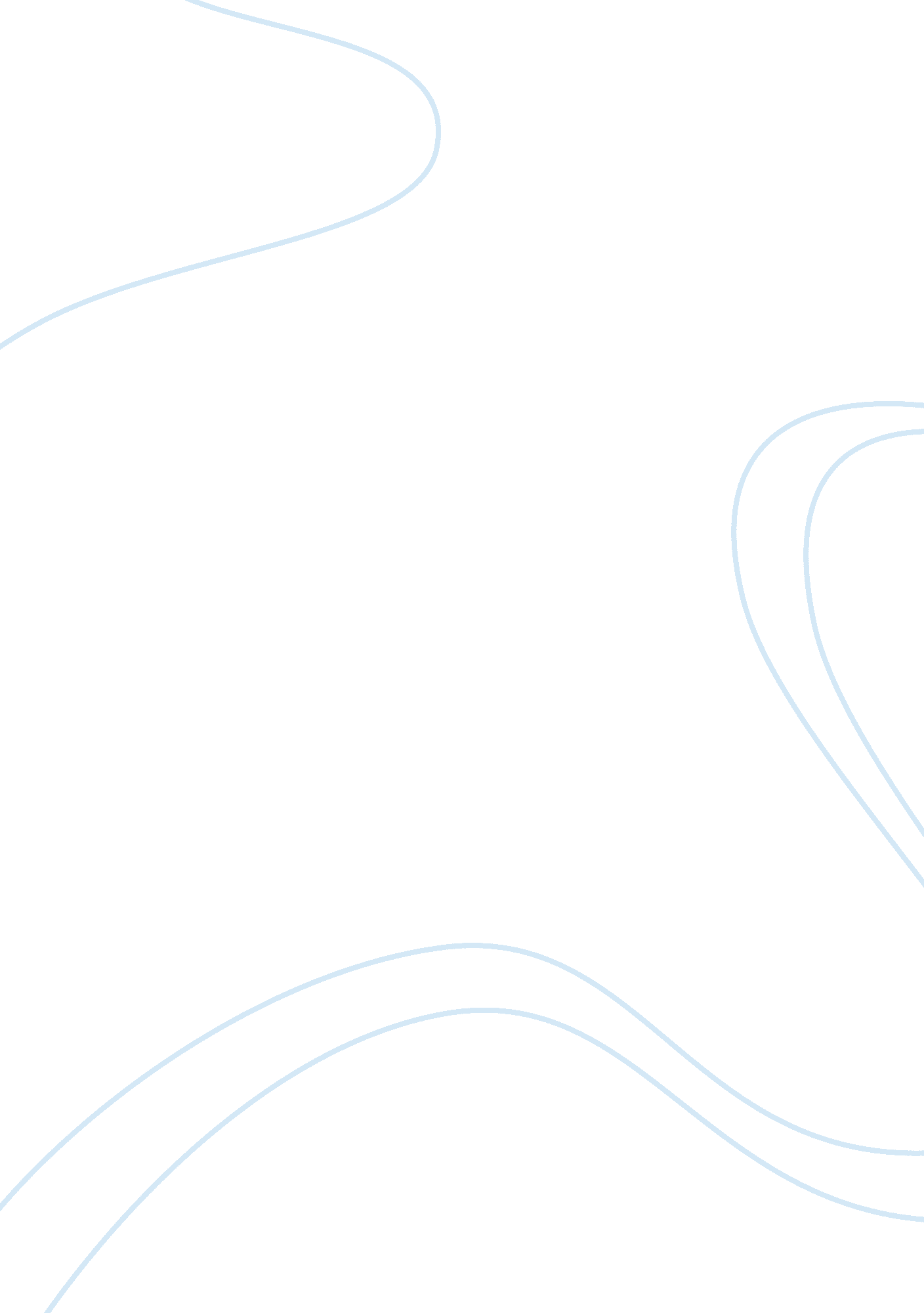 Role of government ap gov assignment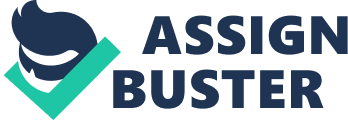 In a representative democracy, the role of the government is, at the most basic level, a tool which carries out the will of the majority of the people. The will of the people is manifested in elected officials who vote on behalf of the people. Our good friend, the Englishman John Locke, argued that a government was supposed to protect the people’s rights to life, liberty, and property, and that is the minimal amount of work a government should be doing. And ideally, that would be enough cause there should be reason for the government to concern itself with the private business of citizens. Thomas Jefferson, in the good 01′ Declaration of Independence modified the phrase to life, liberty, and the pursuit of happiness. By claiming that the government should protect a citizen’s individual right to happiness, and leaving ‘ happiness” vague, he changed the government’s role to one that is forced not only to protect the citizens’ basic rights, but one that must also care for and provide for the citizen in times of need. This opens the door for programs such as federal tuned loan programs and welfare programs. In the representative democracy of the US, the government should be required to, within limits set by the voters themselves, protect citizens from all threats; foreign, domestic, and personal. 2. In a capitalist economy, the role of the ‘ dividing Is to work hard In pursuit of their own success, Inhere success is defined by the amount of money and assets earned. Individuals are expected to take on a selfish mindset where they work for their own benefit, working towards higher wages, to culler more assets, and to use their resources In the most efficient way to make money the most money. The Ideal capitalist Individual Is expected to be self-sufficient, with a Job he created himself where he Is own boss. An individual’s only materials that are necessary to succeed are drive and a marketable skill or trade. The government’s role Is to provide the capitalist Individual with the necessary tool he needs to become self-sufficient and a Job creator. The tool should be capital, and In an Ideal world, by giving money to the capitalist Individual, he Mould take the money and put It towards creating his own business where he Is able o use his skill to provide a necessary service, which attracts customers, which makes the capitalist Individual a very wealthy man Indeed. Other Individuals should expect the government to make sure that the entrepreneurial capitalist Individual does not monopolize his trade or conspire with others to Limit the competition going on In that field, so as to keep the capitalist split of competition for the lowest prices and best product flowing. If the government were to not provide that service the Ins stream of capitalism would Instead stagnate Into a murky pool, where nothing moves and changes and the Inhabitants are slowly poisoned. Anomy, the role of the ‘ dividing is to work hard in pursuit of their own success, towards higher wages, to acquire more assets, and to use their resources in the most efficient way to make money the most money. The ideal capitalist individual is expected to be self-sufficient, with a Job he created himself where he is own boss. An Individual’s only materials that are necessary to succeed are drive and a marketable skill or trade. The government’s role is to provide the capitalist individual with the be capital, and in an ideal world, by giving money to the capitalist individual, he Mould take the money and put it towards creating his own business where he is able makes the capitalist individual a very wealthy man indeed. Other individuals should expect the government to make sure that the entrepreneurial capitalist individual does not monopolize his trade or conspire with others to limit the competition going on in that field, so as to keep the capitalist spirit of competition for the lowest prices flowing stream of capitalism would instead stagnate into a murky pool, where nothing moves and changes and the inhabitants are slowly poisoned. 